FACULTAD DE CIENCIAS MATEMÁTICAS 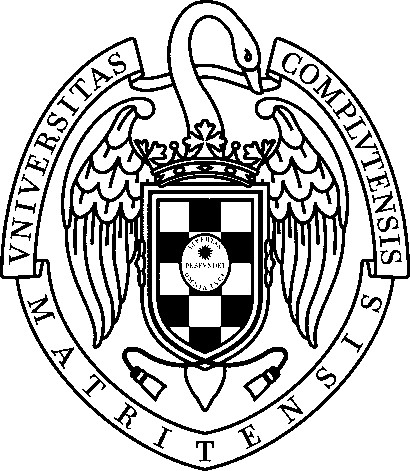 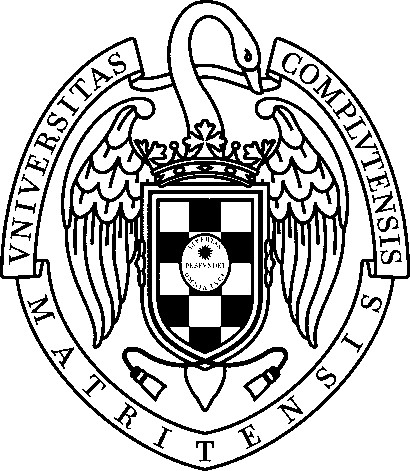 Enviar la presente solicitud al formulario: matematicas.ucm.es/formulario-de-inscripcion-de-practicas-en-empresa Madrid, __ de _______ de 20__Fdo.: El/la tutor/a de la entidadPRÁCTICAS CURRICULARES Solicitud de prácticas en Empresas Datos personales Nombre y apellidos: D.N.I.: Teléfono:E-mail: Estudios: Detalle de la práctica Nombre de la empresa:  Actividad principal de la empresa: Dpto. donde se desarrollará la práctica: Tutor/a de la empresa: Teléfono / e-mail del tutor/a: ¿Tiene firma electrónica?(En caso afirmativo, necesitamos DNI del tutor para la tramitación de los anexos)DNI: Periodo de Prácticas: Horario: Prácticas presenciales u online:Ayuda al estudio:Objetivo de la práctica:Tareas a realizar:Contenidos matemáticos/estadísticos que se van aplicar:Programas informáticos a utilizar Cómo se han conseguido las Prácticas       OPE     Contactando directamente con la Empresa     FGUCM/FUE     Otros: Los datos personales recogidos serán incorporados y tratados en el fichero 'Registro de Documentos' cuya finalidad es la constatación de entrada y salida de documentos de la Universidad Complutense de Madrid. El órgano responsable del fichero es la Secretaría General y la dirección donde el interesado podrá ejercer los derechos de acceso, rectificación, cancelación y oposición ante el mismo es la Avda. de Séneca, 2, 28040 MADRID, de todo lo cual se informa en cumplimiento del artículo 5 de la Ley Orgánica 15/1999, de 13 de diciembre, de Protección de Datos de Carácter Personal. 